contents	1	INTRODUCTION / SCOPE OF WORK	32	Occurrence	33	Attending representatives	34	Vessel´s particulars	35	VESSEL’S MOVEMENTS	46	AVAILABLE INFORMATION	47	BRIEF TECHNICAL DESCRIPTION	48	BACKGROUND	59	DAMAGE DESCRIPTION	610	REPAIRS	611	OTHER MATTERS OF RELEVANCE	712	Cause CONSIDERATION	713	REPAIR COST AND TIME	7INTRODUCTION / SCOPE OF WORKAt the request of Norwegian Hull Club Bergen, Norway, being the Leading Hull & Machinery Underwriters of the above-mentioned vessel, the undersigned has on [date, month, year] and subsequent days surveyed [Vessel Name] whilst lying at the premises of [Name, Place].OccurrenceSurvey was held in order to ascertain the nature and extent of damage sustained on the following occasion:Attending representatives  The following persons were present during the survey / meetings:Vessel´s particularsVESSEL’S MOVEMENTS & eventsAVAILABLE INFORMATIONBRIEF TECHNICAL DESCRIPTIONThe vessel is a Ro-Ro ferry of xx xxx gross tons, built in 1985. The two main engines are of make MAN B&W, type 8L45GB, two stroke diesel engines with 8 cylinders in line, rated to 
16 965 bhp. Each cylinder has a separate fuel pump. The engines are normally running on heavy fuel oil.Hi-Fog water mist extinguishing system is fitted in the engine room and in the machinery spaces.BACKGROUNDOn the above date, at 15:34:30 hrs, whilst the vessel was approaching the entrance to 
[Arrival Port], the fire alarm was activated in the engine room. Concurrently an oil squirt from the top of the No. 1 main engine was observed on the video monitor in the engine control room. Reportedly, the oil splashed into the ceiling plates of the deck above. Within the next 50 seconds the following sequence of events has been reported: 15:34:40 hrs. The bridge was contacted, and the No. 1 main engine was requested to be stopped. 15:34:45 hrs. Two engineers entered the engine room. They discovered a fire was starting and tried to extinguish with local fire extinguishers. 15:34:51 hrs. The No. 1 main engine was stopped. 15:34:55 hrs. The 2nd engineer arrived in the engine room but was met by an explosive fire development. Bridge was notified that a fire was at stake. 15:35:10 hrs. The fixed Hi-Fog fire extinguishing plant for No. 1 main engine was released from a panel in the engine control room. 15:35:30 hrs. No. 3 fire team (engine room team) commenced dressing up. Chief Engineer arrived in the engine control room. At 15:38 hrs, the fuel to the No. 1 main engine was shut off by activating the quick closing valves. Three fire teams, including one cooling team were now ready and the engine room team entered into the engine room and reported that the fire had been extinguished. Further checking was carried out to confirm that the fire would not re-ignite before the engine room was eventually ventilated.In the meantime, the Owners had been informed at 15:46 hrs. and the No. 2 main engine had been stopped at 15:50 hrs. after the anchor had been dropped. After thorough checking of the fire area it was decided that the vessel could sail to port by using the No. 2 main engine and she resumed her voyage towards [Arrival Port], where she arrived at 17:30 hrs.DAMAGE DESCRIPTIONUpon survey at [Arrival Port] we noted damages as follows:The No. 1 main engine and the adjacent areas, including equipment in way, were covered with a layer of fuel oil.The ceiling and bulkhead structures adjacent to No. 1 main engine, including pipes, cables, the engine room crane above No. 1 main engine, lighting armatures, fire detectors, video surveillance cameras, electric equipment, etc. were covered with soot and affected by heat.Water leaks were noted from cooling water piping on the engine.The instrumentation on the No. 1 main engine was affected by heat, involving sensors, wiring, and control/monitoring system.Electric cables in the area around No. 1 main engine were variously heat- and smoke affected.REPAIRS The permanent repairs will include as follows:Chloride measurements to determine the extent and spread of acid chlorides.Cleaning for oil and soot.Renewal of more than 1500 m electric cables of various sizes.Dismounting, cleaning and control of all affected piping, valves, pumps etc. fitted to the engine.Internal inspection of the main engine.Check of both turbochargers of No. 1 and 2 main engines.Renewal of the automation system fitted to the engine (sensors, wiring, control- and monitoring system).Checking of the engine telegraphs systems.Cleaning and overhaul/renewal as necessary of various electric and mechanical equipment/components.Testing as per makers’ and Class’ recommendation.OTHER MATTERS OF RELEVANCEThe Owners, in co-operation with the H&M Underwriters have started to prepare a repair specification and are investigating regarding yards and/or workshops that may quote for the repair job.Cause CONSIDERATIONAt this early stage in the process, it is difficult to draw unambiguous conclusions about the cause of damage. However, preliminary investigation indicates that the fire may be related to a sudden oil leak from No. 1 main engine. We will revert with further information as soon as further investigation has been carried out. REPAIR COST AND TIMEA rough and very preliminary estimate of the repair cost is between USD 1,5 and 2 million and will require at least 45 days to be completed.We will follow up the case as necessary and report accordingly.Place, day, month, year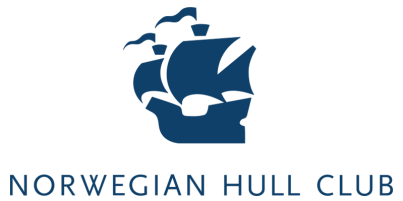 INSERT PICTURE OF VESSEL / DAMAGEINSERT PICTURE OF VESSEL / DAMAGEOccurrence:Occurrence:Occurrence No. 1Date, month, yearOn laden (or ballast) voyage from Port A to Port B.Fire in the engine room.NameCompanyFunctionNameCompanyVessel Manager / SuperintendentNameCompanyChief EngineerNameClassClass surveyorFurther name(s) Further companiesFurtherIMO Number:123456Type:Ro-ro vesselGT / DWT:xx.xxx / xx.xxxFlag / Home port:Name / PortBuilt:Shipyard / Country / YearOwners:NameManagers:NameClass / Notation:DNV / 1A1 ICE-C SF COMF-V(3)C(3) CertificatesAll certificates valid at time of occurrenceDOC details:Not seen yetISM SMC details:Not seen yetCasualty ISM reported?:Not yetPrior related ISM reports?:Not seen yetEventDateFire occurred.Date, YearFire extinguished.Date, YearVessel arrived at Arriving Port.Date, YearDocument Enclosed / AvailableGeneral Information:Ship particularsEnclosedLogbooks:Copy of bridge logbookRelevant pages enclosedCopy of engine logbookRelevant pages enclosedIncident reports:Master’s initial reportEnclosedRepair planning and execution of repairs:GA-PlanPDF-file enclosedInsert relevant photoPhoto 1: [Text]Insert relevant photoInsert relevant photoPhoto 2: [Text]Photo 3: [Text]Yours faithfullyFor [Name of the survey company]SignatureH&M Surveyor [name of surveyor]Please include your written name in addition to the signature